Трансформатор электронный (драйвер) для светодиодов, т.м. "Feron", СЕРИИ: LBмодели: LB1200, LB2200, LB4800, LB7200, LB2001, lb4301, lb7201, lb9601, lb1201Инструкция по эксплуатации и технический паспорт1. 	Назначение изделияДанные модели трансформаторов применяются для обеспечения безопасным низковольтным напряжением питания 12В/50Гц или 24В/50Гц.Трансформаторы предназначены для работы в сетях переменного тока 220-240В/50Гц.Трансформаторы применяются для установки в местах с повышенной влажностью. Степень защиты оболочки корпуса от попадания пыли и влаги IP65.Трансформаторы применяются для питания таких осветительных приборов, как уличные и подводные светильники, гирлянды, светодиодные ленты и пр.Трансформаторы предназначены для установки на нормально воспламеняемую поверхность. 2. 	Технические данные3.  	Комплект поставкиТрансформаторКоробкаИнструкцияПодключениеДостаньте трансформатор из упаковки и проведите внешний осмотр, проверьте наличие всей необходимой комплектации.Установите трансформатор в сухом незатопляемом месте.Подключите к трансформатору нагрузку. Вставьте соединительный разъем от светильника в разъем трансформатора и закрепите соединение накидной гайкой. Полярность соединения не имеет значения. См. рисунок: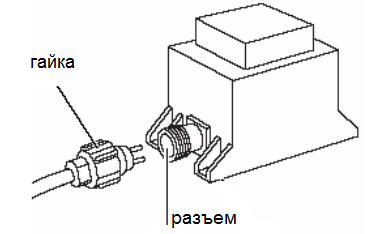 Герметично изолируйте все соединения.Вставьте вилку трансформатора в розетку переменного тока с номинальным сетевым напряжением 220-240В/50Гц.Включите питание.Меры предосторожностиНе вскрывайте корпус трансформатора, это может привести к повреждению внутренних частей конструкции.Радиоактивные и ядовитые вещества в состав изделия не входят.Все работы с трансформатором выполняются только при отключенном напряжении питания.Запрещена эксплуатация трансформаторов с поврежденными корпусами или кабелями питания.Запрещено допускать контакт трансформатора с водой.Запрещена эксплуатация с диммером.Запрещено подключать к трансформатору устройства, мощность которых превышает номинальную мощность трансформатора. Рекомендуется подключать нагрузку мощностью, не превышающую 85% номинальной мощности трансформатора.Характерные неисправности и методы их устраненияЕсли после произведенных действий трансформатор не работает, то дальнейший ремонт не целесообразен (неисправимый дефект). Обратитесь в место продажи трансформатора.ХранениеХранение товара осуществляется в упаковке в сухом отапливаемом помещении при отсутствии химически агрессивной среды.ТранспортировкаТовар в упаковке пригоден для транспортировки автомобильным, железнодорожным, морским или авиационным транспортом.УтилизацияТовар утилизируется в соответствии с правилами утилизации бытовой электронной техники. Не выбрасывайте вместе с бытовым мусором.СертификацияПродукция сертифицирована на соответствие требованиям ТР ТС 004/2011 «О безопасности низковольтного оборудования», ТР ТС 020/2011 «Электромагнитная совместимость технических средств», ТР ЕАЭС 037/2016 «Об ограничении применения опасных веществ в изделиях электротехники и радиоэлектроники». Продукция изготовлена в соответствии с Директивами 2014/35/EU «Низковольтное оборудование», 2014/30/ЕU «Электромагнитная совместимость».Информация об изготовителе и дата производстваСделано в Китае. Изготовитель: «NINGBO YUSING LIGHTING CO., LTD» Китай, No.1199, MINGGUANG RD.JIANGSHAN TOWN, NINGBO, CHINA/Нинбо Юсинг Лайтинг, Ко., № 1199, Минггуан Роуд, Цзяншань Таун, Нинбо, Китай. Филиалы завода-изготовителя: «Ningbo Yusing Electronics Co., LTD» Civil Industrial Zone, Pugen Village, Qiu’ai, Ningbo, China / ООО "Нингбо Юсинг Электроникс Компания", зона Цивил Индастриал, населенный пункт Пуген, Цюай, г. Нингбо, Китай; «Zheijiang MEKA Electric Co., Ltd» No.8 Canghai Road, Lihai Town, Binhai New City, Shaoxing, Zheijiang Province, China/«Чжецзян МЕКА Электрик Ко., Лтд» №8 Цанхай Роад, Лихай Таун, Бинхай Нью Сити, Шаосин, провинция Чжецзян, Китай. Уполномоченный представитель в РФ/Импортер: ООО «СИЛА СВЕТА» Россия, 117405, г. Москва, ул. Дорожная, д. 48, тел. +7(499)394-69-26.Дата изготовления нанесена на корпус изделия в формате ММ.ГГГГ, где ММ – месяц изготовления, ГГГГ – год изготовления.Гарантийные обязательстваГарантия на трансформаторы составляет 6 месяцев со дня продажи, дата устанавливается на основании документов (или копий документов) удостоверяющих факт продажи.Бесплатное гарантийное обслуживание производится при условии, что возникшая неисправность, вызвана дефектом, связанным с производством изделия, при условии соблюдения правил эксплуатации, транспортировки и хранения приведенных в данной инструкции.Гарантийные обязательства выполняются продавцом при предъявлении правильно заполненного гарантийного талона (с указанием даты продажи, наименования изделия, даты окончания гарантии, подписи продавца, печати) и кассового чека продавца. Незаполненный гарантийный талон снимает с продавца гарантийные обязательства.Гарантия не действительна, если изделие использовалось в целях, не соответствующих его прямому назначению; дефект возник после передачи изделия потребителю и вызван неправильным или небрежным обращением, не соблюдением требований, изложенных в данной инструкции. А также в случае воздействия непреодолимых сил (в т.ч. пожара, наводнения, высоковольтных разрядов и молний и пр.), несчастным случаем, умышленными действиями потребителя или третьих лиц.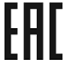 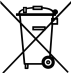 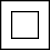 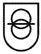 МодельLB1200LB2200LB4800LB7200LB2001LB4301LB7201LB9601LB1201Входное напряжение230В/50Гц230В/50Гц230В/50Гц230В/50Гц230В/50Гц230В/50Гц230В/50Гц230В/50Гц230В/50ГцВыходное напряжение12V AC12V AC12V AC12V AC24V AC24V AC24V AC24V AC24V ACМаксимально допустимая нагрузка, ВА1222487220437296120Габаритные размеры, мм90х50х6592х65х70128х85х85128х85х8592х50х6592х65х70125х85х85128х85х85158х100х100Материал корпусаABS пластикABS пластикABS пластикABS пластикABS пластикABS пластикABS пластикABS пластикABS пластикМаксимальный выходной ток См. на упаковкеСм. на упаковкеСм. на упаковкеСм. на упаковкеСм. на упаковкеСм. на упаковкеСм. на упаковкеСм. на упаковкеСм. на упаковкеРабочая температура окружающей среды-40°С-+40°С-40°С-+40°С-40°С-+40°С-40°С-+40°С-40°С-+40°С-40°С-+40°С-40°С-+40°С-40°С-+40°С-40°С-+40°СКлиматическое исполнениеУ2У2У2У2У2У2У2У2У2Класс защиты от поражения электрическим токомIlIlIlIlIlIlIlIlIlСтепень защиты от пыли и влагиIP65IP65IP65IP65IP65IP65IP65IP65IP65Внешние проявления и дополнительные признаки неисправностиВероятная причинаМетод устраненияПри включении питания, трансформатор не работаетОтсутствует напряжение в питающей сетиПроверьте наличие напряжения питающей сети и, при необходимости, устраните неисправностьПри включении питания, трансформатор не работаетПлохой контактПроверьте контакты в схеме подключения и устраните неисправностьПри включении питания, трансформатор не работаетПоврежден питающий кабельПроверьте целостность цепей и целостность изоляции